Maths Alternative 2Number bonds to 20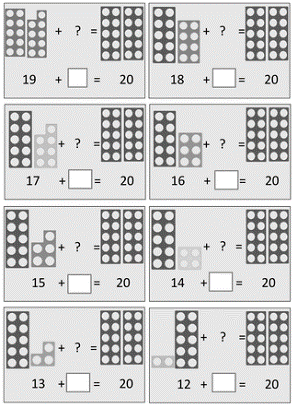 Use this number line to help you.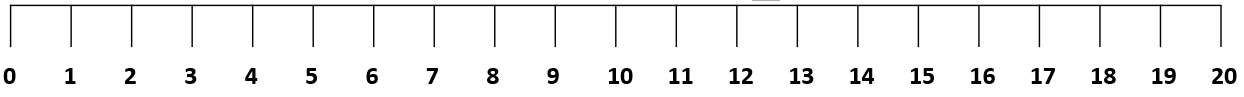 